新型コロナウイルス感染症対策に係る臨時休業期間中の高校生向け学習動画の配信について　新型コロナウイルスの感染拡大防止のために臨時休業が続いている高校生（新高校１年生）の学習を支援するため学習動画を、県が独自に作成しました。下記のとおり県教育委員会が新たに開設するYouTubeチャンネルで配信しますので、動画を見て学習を進めていってください。 １　動画の内容・配信期間等・高校１年生の英語、数学、国語に係る４月の授業内容を、１本１０～１５　分にまとめたもの・４月１４日（火）に第１回をYouTubeに掲載、配信開始月曜日から金曜日の午前９時を目途に動画をYouTubeに順次掲載。合計約３０本の動画を掲載（英語・数学は各１５回、国語は１回）（例）英語…「辞書の活用法」「英語と日本語の違い」「助動詞」「現在完了形」等数学…「因数分解」「２次方程式」「２次関数」等・各教科とも、第１回目は「オリエンテーション」と題し、高校での学習の　仕方、休業中に取り組んでおいてほしいこと、自宅学習の進め方等を配信２　県教委YouTubeチャンネルのＵＲＬ・https://www.pref.fukui.lg.jp/doc/kyousei/learning_video.html・開設日時：４月１４日（火）午前９時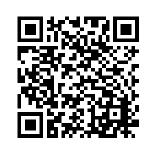 